中華民國足球協會C級教練講習(台南)CTFA C LICENCE COACHING COURSE 實施計畫一、依　　據：      (一) 依據教育部體育署108年3月8日臺教體署學(一)字第1080007894J號函。      (二) 依據臺南市政府108年4月23日南市體處競字第1080473843             號函。二、目　　的：為提升國內足球教練水準與素質，培養足球專業教練人              才，以推展足球運動。  三、辦理單位：      (一) 指導單位：教育部體育署、中華民國體育運動總會、中華民國                     足球協會。      (二) 主辦單位：臺南市政府。     （三）承辦單位：國立北門高級中學。      (四) 協辦單位：臺南市體總育會、臺南市體育會足球委員會。四、講習時間：108年11月15至17日，11月22日至24日共計6天。五、講習地點：國立北門高級中學。六、講習人數：最多24名，至少15名報名完成手續才開班。七、講習課程：依據中華民國足球協會課程安排。六、授課講師：由中華民國足球協會指派。七、報名資格：中華民國國民，國民中學以上畢業(含同等學歷)、品行端              正，凡年滿20歲(民國88年8月4日以前出生者、有豐              富踢球或足球教學經驗為佳，均可報名參加)。八、報名日期：自即日起至108年10月25日止。九、報名方式：    (一)報名表請寄E-mail:ctfa.coacheducation@gmail.com，
(請利用網路報名，報名表電子檔請至中華民國足球協會網站ctfa.com.tw下載，*請註明為國C教練講習台南場報名*)。    (二)名單審查結果將於108年11月1日公佈於中華民國足球協會網
        站http：//www.ctfa.com.tw。    (三)參加學員以設籍臺南市或服務於臺南市內單位優先。    (四)報名檢附資料：     1.報名表一份（請至本會網站下載報名表）。     2.身分證正反面(彩色掃描jpg電子檔)      3.近半年半身二吋脫帽正面照片一張(彩色掃描jpg電子檔)。     4.若有，最近10堂足球課的教案（掃瞄）電子檔。     5.切結書(親筆簽名的電子檔)。     6.檢附最近一個月核發的刑事記錄證明。       範例:3份彩色掃描jpg電子檔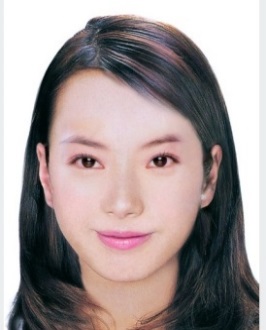 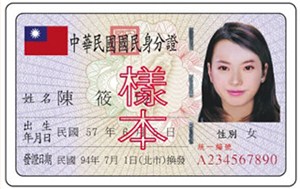 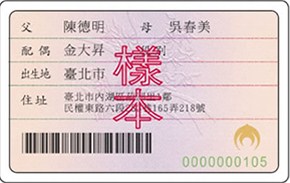 十、免報名費(由107年補助直轄市及縣市政府推動學校足球實施計畫補助經費辦理，惟須繳交講習服裝費用(兩套)合共新台幣1,600元，另收取手續費6元)，服裝費需於11月13日前完成匯款，若未依時間匯款者視同放棄，將由備取人員遞補名額。    戶名:國立北門高級中學，匯款銀行:郵政，匯款帳號：30362021，匯款需註明*國C教練講習台南場及姓名*，匯款後以電話通知曹冠祥教練以做確認，電話:0982566448。十一、報到時間：108年11月22日上午8點30分。十二、報到地點：台南市北門高級中學體育組二樓視聽教室。十三、測驗與頒證：含學科及術科測驗，合格者由中華民國足球協會頒發      中華民國足球協會C級教練證書。十四、其他規定：  (一)提供午餐，其餘相關事宜請參加學員自理。  (二)報名後，如欲取消參與請提出相關證明，若無故取消參與，視其      情節得停止參加中華民國足球協會舉辦各項活動一年。  (三)講習期間一律不得請假，若無特殊突發事故而要求退訓者，視其      情節得停止參加中華民國足球協會舉辦各項活動二年。  (四)學員如有先天疾病或身體不適請提前告知。  (五)申請資料虛偽不實，視其情節得停止參加中華民國足球協會舉辦      各項活動一年。十五、本計畫報請中華民國足球協會與中華民國體育運動總會核定後實施      修正時亦同。